Муниципальное образование «Рыбаловское сельское поселение»АДМИНИСТРАЦИЯРЫБАЛОВСКОГО СЕЛЬСКОГО ПОСЕЛЕНИЯс. Рыбалово______________________________________________________________________________    Информационное сообщение           Администрация Рыбаловского сельского поселения сообщает о возможности приобретения земельных участков из земель сельскохозяйственного назначения (разрешенный вид пользования-садоводство), расположенных в садовом товариществе «Ветеран-4», находящихся в собственности Муниципального образования «Рыбаловское сельское поселение». Данное садовое товарищество расположено в кадастровом квартале 70:14:0135004. Перечень имеющихся земельных участков перечислен ниже.      Получить более подробную информацию о земельных участках можно по адресу: Томский район, с. Рыбалово, ул. Коммунистическая, 7 и по телефону 8 (3822) 91-92-18.с. т. «Ветеран-4»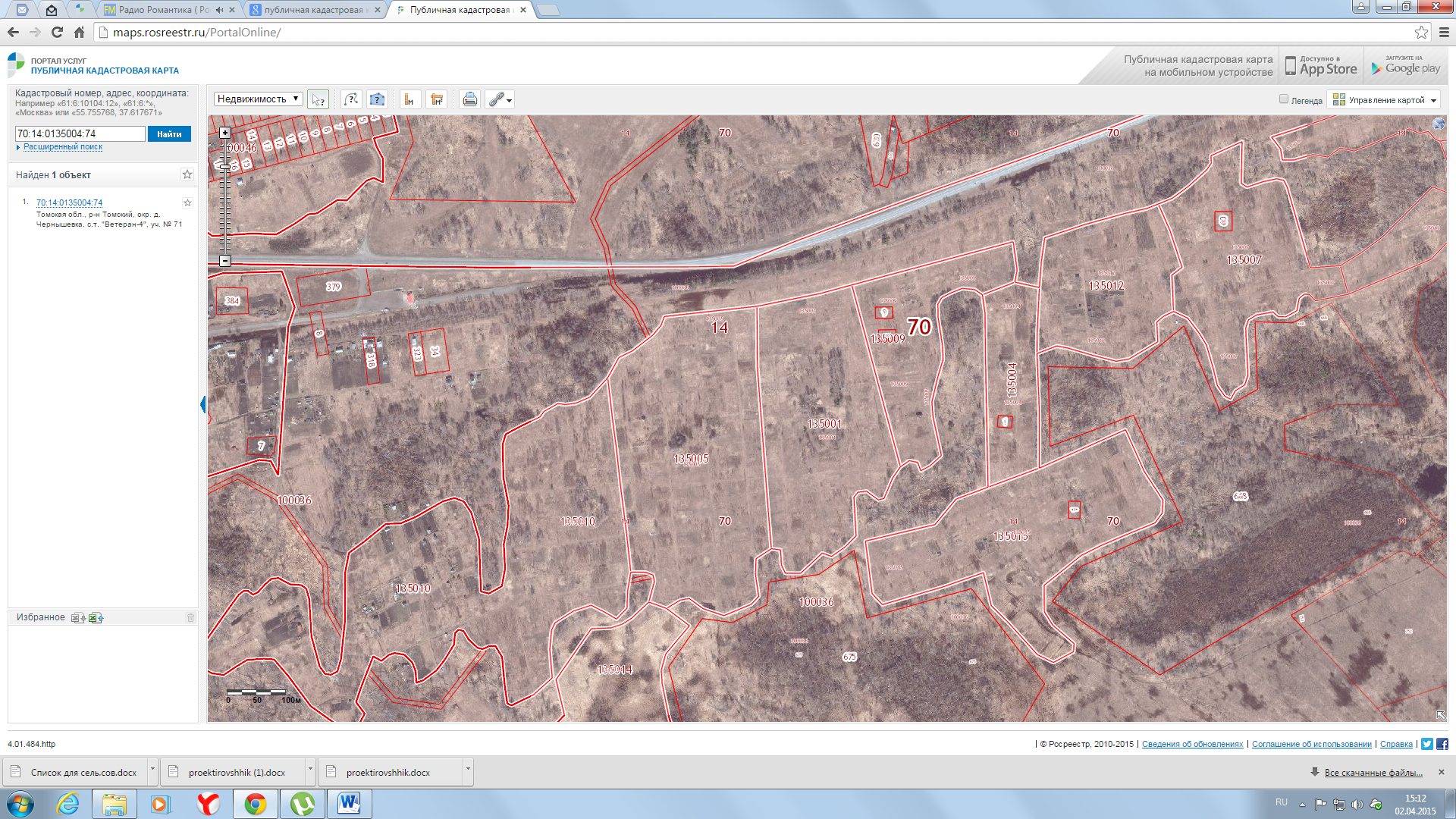 с. т. «Ветеран-4»с. т. «Ветеран-4»с. т. «Ветеран-4»с. т. «Ветеран-4»Томская обл., Томский район,Окр.д.Чернышевка, с.т. «Ветеран-4» уч. № 16700 кв.м.садоводство70:14:0135004:15Томская обл., Томский район,Окр.д.Чернышевка, с.т. «Ветеран-4» уч. № 20500 кв.м.садоводство70:14:0135004:20Томская обл., Томский район,Окр.д.Чернышевка, с.т. «Ветеран-4» уч. № 71800 кв.м.садоводство70:14:0135004:74Томская обл., Томский район,Окр.д.Чернышевка, с.т. «Ветеран-4» уч. № 74800 кв.мсадоводство70:14:0135004:775.Томская обл., Томский район,Окр.д.Чернышевка, с.т. «Ветеран-4» уч. № 163463 кв.мсадоводство70:14:0135004:108